Μελέτη Περιβάλλοντος Γ’ Δημοτικού                       Όνομα:…………………….……………….Ημερομηνία: …………………………….Ενότητα 4ηΚεφάλαιο 3ο: Ο βλαστός, τα φύλλα και οι ρίζες του φυτούΚεφάλαιο 4ο: Κατηγορίες των φυτών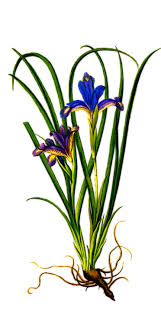 Ας παρατηρήσουμε το φυτό της διπλανής φωτογραφίας που είναι ένα λουλούδι. Μπορείτε να το περιγράψετε;………………………………………………………………………………………………………………………………………………………………………………………………………………Ας δούμε τώρα και το δεύτερο φυτό που είναι ένα δέντρο. Μπορείτε να το περιγράψετε; 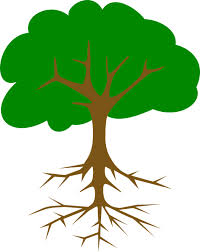 ……………………………………………………………………………………………………….……………………………………………………………………………………………………….Όλα τα φυτά έχουν τρία κύρια μέρη. Ας τα γνωρίσουμε!Ας δούμε μερικά παραδείγματα ακόμη και ας γράψουμε ποιο φυτό και ποιο μέρος του φυτού εμφανίζεται σε κάθε φωτογραφία.Ας θυμηθούμε τις ομάδες των φυτών όπως τις γνωρίσαμε στην Β Δημοτικού. Να αναγνωρίσετε τα παρακάτω φυτά και να γράψετε το γράμμα Π για τις Πόες, το γράμμα Θ για τους θάμνους και το γράμμα Δ για τα δέντρα.Τα δέντρα, που ζουν πολλά χρόνια, «ντύνονται» διαφορετικά ανάλογα με την εποχή του χρόνου. Ας μελετήσουμε καλά τις παρακάτω φωτογραφίες. Τι παρατηρείτε για το κάθε δέντρο;…………………………………………………………………………………………………………………………………………………………………………………………………………………………………………………………………………………………………………………………………………………………………………….Να βάλετε τα δέντρα που παρατηρήσατε σε δύο ομάδες.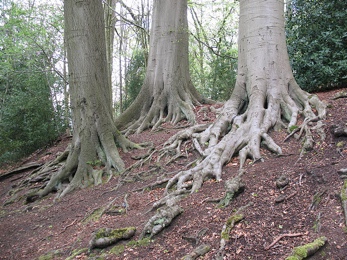 …………………………………………………….………………………………………………………..………………………………………………………..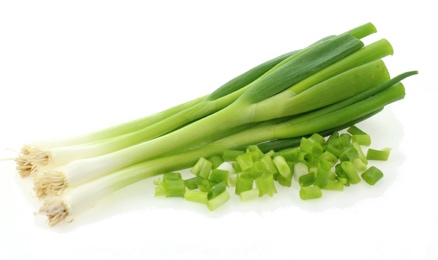 …………………………………………………….………………………………………………………..……………………………………………………….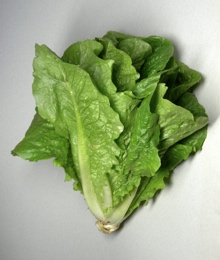 …………………………………………………….………………………………………………………..……………………………………………………….…………………………………………………….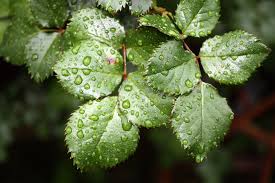 ………………………………………………………..……………………………………………………….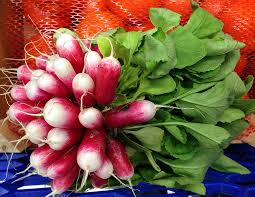 …………………………………………………….………………………………………………………..……………………………………………………….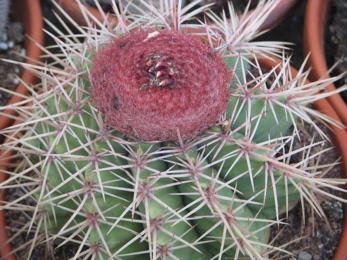 …………………………………………………….………………………………………………………..……………………………………………………….…………………………………………………….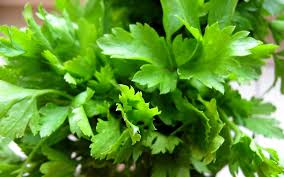 ………………………………………………………..……………………………………………………….…………………………………………………….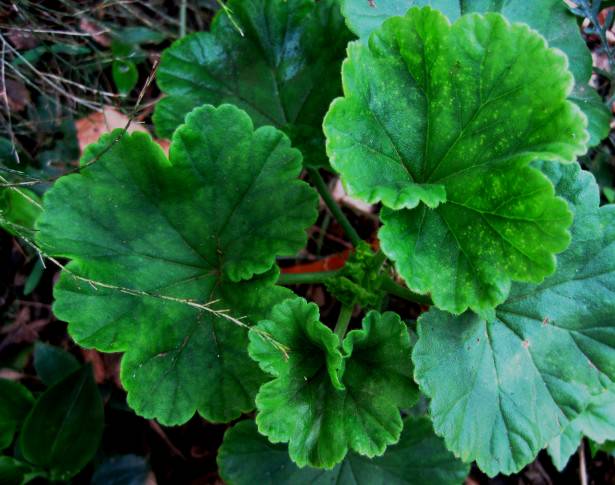 ………………………………………………………..……………………………………………………….…………………………………………………….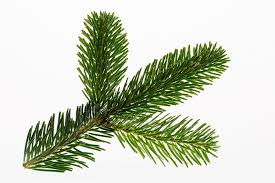 ………………………………………………………..……………………………………………………….…………………………………………………….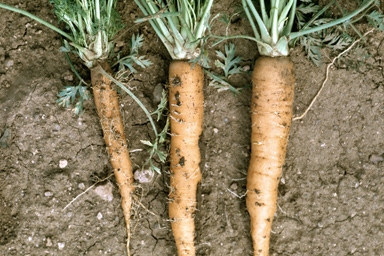 ………………………………………………………..……………………………………………………….…………………………………………………….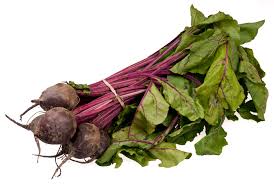 ………………………………………………………..……………………………………………………….…………………………………………………….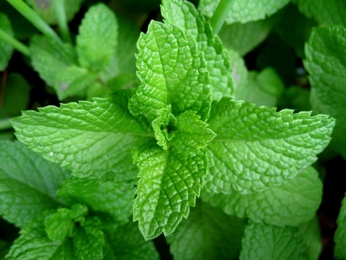 ………………………………………………………..……………………………………………………….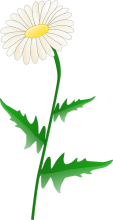 □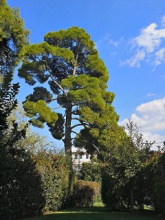 □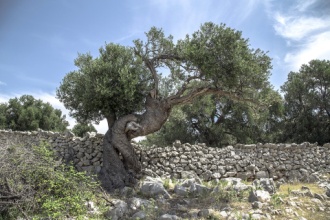 □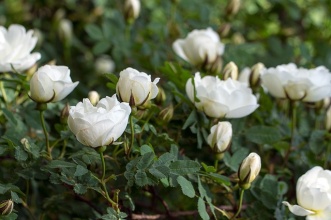 □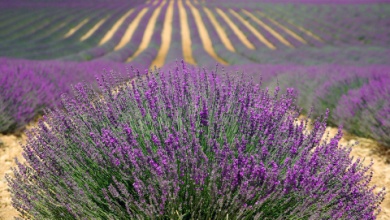 □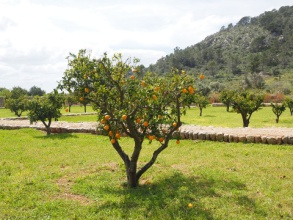 □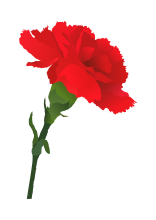 □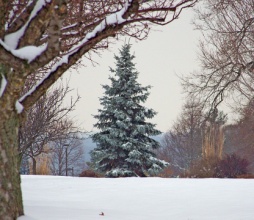 □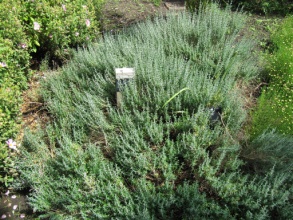 □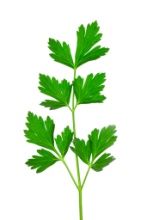 □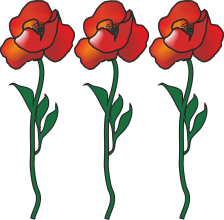 □□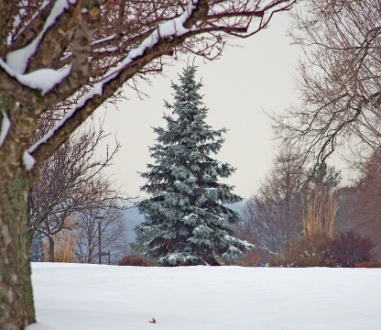 Έλατο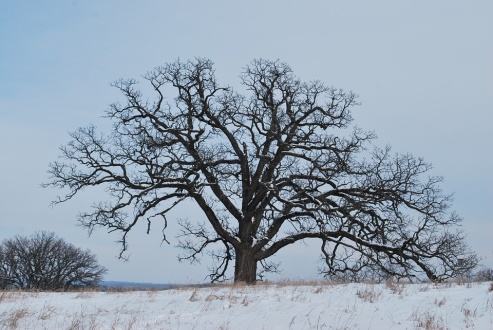 Βελανιδιά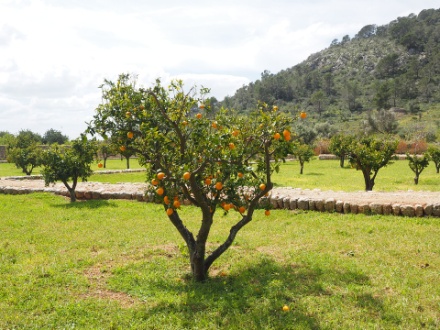 Πορτοκαλιά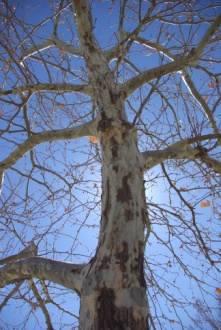 Πλάτανος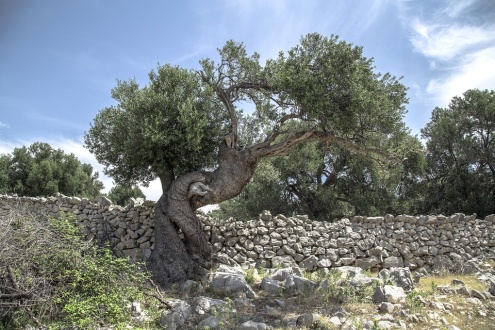 Ελιά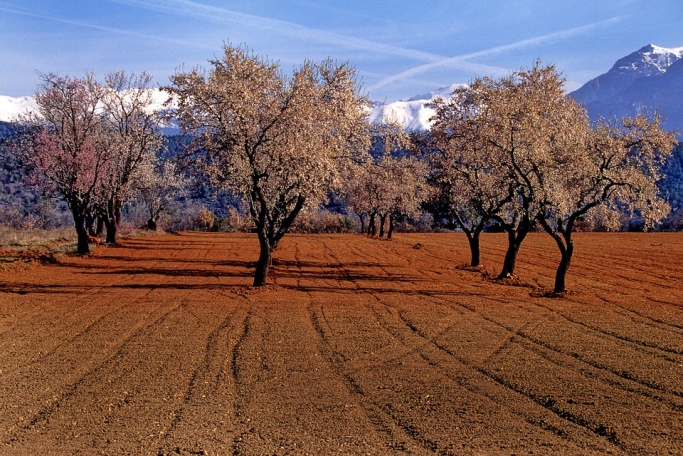 ΑμυγδαλιάΦυλλοβόλαΑειθαλή1. …………………………………………………….1. …………………………………………………….2. …………………………………………………….2. …………………………………………………….3. …………………………………………………….3. …………………………………………………….